PIAŢA MUNCII: LOCURI VACANTE11.11.2014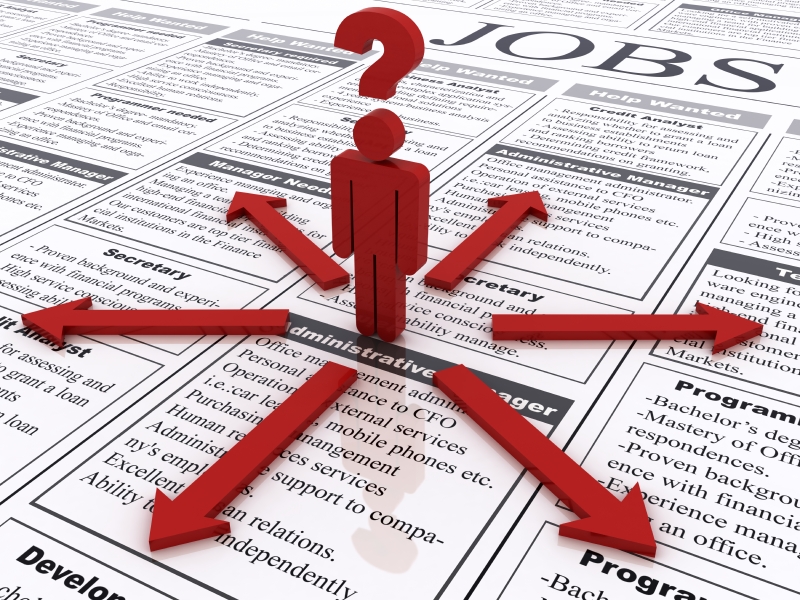 Conform  declaraţiilor  agenţilor economici privind locurile de muncă vacante, în evidenţă la Agenţia Naţională pentru Ocuparea Forţei de Muncă la data de 11.11.2014 erau înregistrate 8597 locuri vacante. Potrivit datelor înregistrate de agenţiile teritoriale numărul locurilor de muncă vacante, disponibile în fiecare AOFM, constituie: La nivel naţional pentru persoanele cu studii superioare şi medii de specialitate sunt oferite 2456  locuri de muncă, ce constituie 29% din numărul total de locuri de muncă vacante. Principalele profesii sunt:Pentru persoanele cu studii medii generale şi secundar profesionale Agenţia Naţională pentru Ocuparea Forţei de Muncă oferă 6141 locuri de muncă, ce constituie 71% din numărul total de locuri de muncă vacante. Principalele meserii pentru care sunt oferite locuri de muncă:   Sunt oferite locuri de muncă pentru muncitori necalificaţi cu meseriile:Persoanele interesate să ocupe un loc de muncă, se pot adresa agenţiilor teritoriale pentru ocuparea forţei de muncă sau pot accesa Portalul pieţei muncii: www.angajat.md unde sunt postate locurile vacante oferite în fiecare raion pe profesii.         Director adjunct                                                                 Ştefan CALANCEA              AOFMLocuri vacanteAOFMLocuri vacanteChișinău3838Străşeni102Bălţi 596Glodeni101Orhei451Căuşeni97UTA Găgăuzia344Briceni96Ungheni341Ocniţa83Soroca 223Nisporeni82Sîngerei186Ialoveni75Anenii Noi  167Făleşti73 Cimişlia  167Teleneşti64Ştefan Vodă163Floreşti62Taraclia 158Basarabeasca50Rezina141Dubăsari50Cahul140Donduşeni44Şoldăneşti126Edineţ41Călăraşi117Drochia37Cantemir117Rîşcani31Leova111Criuleni19Hînceşti104ProfesiaLocuri vacanteTotalDin careMedic414medic de specialitate – 146surori medicale  - 122medic medicină generală – 54felcer - 24asistent medical  fizioterapie  – 18colaborator ştiinţific (în medicină) – 8farmacist  – 7soră econoamă – 6medic dentist - 6medic stomatolog – 5medic veterinar – 4medic igienist – 4medic intern – 3medic inspector - 2medic statistician - 2medic dietolog – 1medic psihiatru legist - 1medic şef secţie - 1Inspector 123inspector de poliţie – 68inspector – 52inspector serviciu personal - 3Învăţămînt122educator   – 47profesor în învăţămîntul secundar  – 46educator în învăţămînt  preşcolar – 8psiholog   – 6profesor în învățămînt special – 6profesor în învățămînt primar – 5logoped   –  2lector universitar – 2Agent comerţ98Casier89Contabil81contabil   –  69contabil-şef   –  12Consultant78Funcţionar public69specialist principal – 31specialist ( inclusiv coordonator) – 29specialist in probleme sociale – 9Manager69manager în comerţ   –  34 manager în diferite  ramuri  − 15manager în activitatea comercială –13manager în servicii marketing   – 7 ş.aInginer68inginer   –  22inginer – proiectant – 17inginer- programator - 11inginer energetician – 5inginer calitate - 4inginer protecţia muncii – 3inginer tehnolog – 3inginer electronist – 3 ș.aProgramator46Electrician38electrician secţie  –  19electrician sector  -  19Taxator34Tehnician23Maistru21maistru  - 11maistru instruire de producţie – 10Expert20Secretar19Mecanic18Laborant16Tehnolog15Expeditor14Lucrător social14Dispecer12Administrator10Economist9Electromecanic8Electromecanic telecomunicaţii7Jurist7Agronom6Bibliotecar6Şef depozit5Şef oficiu 5Operator întroducere,validare şi prelucrare date5Traducător4Agent pază în incinte4Grefier4Şef post (alte ramuri)4Conducător muzical4Domeniul de activitateLocuri vacanteTotalMeseriiIndustria uşoară1072cusător ( industria uşoară) – 562cusătoreasă în industria confecţiilor  –  400confecţioner – 62termofinisor confecţii - 14încheietor tricotaje  –  10tricoter – 10croitor (confecţionarea îmbrăcămintei la comandă) – 8brodeză – 6Construcţie910 tencuitor – 242placător cu plăci – 181dulgher – 158armator în construcţie – 137tâmplar  –  54pietrar – zidar – 39zugrav – 31lăcătuş instalator tehnica sanitară  – 18lăcătuş în construcţii – 18betonist – 16tinichigiu - 10fierar-betonist – 6Activităţi de servicii colective, sociale, personale669operator la calculatoare  – 175trăgător – 102gardian public – 82ajutor de educator  –  65padurar - 60spălător veselă  –  52poştaş  – 35lăcătuş electrician la repararea utilaj. electric – 24dădacă  – 13călcător - 13agent de reclamă publicitară - 11frizer  –  11gardian de închisoare – 11magaziner – 10manichiuristă – 5Operatori, aparatişti, maşinişti la instalaţii   667conducător auto  – 186operator în sala de cazane – 102operator în sectorul de producţie  – 77montator – 50controlor  –   48asamblor  –  47conducător troleibuz – 40tractorist  –  36lăcătuş la lucrări de asamblare  mecanică – 18maşinist la excavatorul cu o cupă  – 13operator la stațiile alimentare – 12electromecanic ascensoare - 7operator la instalaţiile de uscat – 6maşinist la buldozere  – 6maşinist la macarale (macaragiu) – 5maşinist autogreder – 5operator la maşinile de prelucrat lemn – 5operator la maşina de fasonat sticlă - 4Hoteluri şi restaurante457bucătar   –  139chelner – 103cofetar  – 67bucătar auxiliar – 58brutar  – 52barman – 30bufetier –  8Comerţ423vânzător produse alimentare – 257vânzător produse nealimentare –  87casier în sala de comerţ - 24chioşcar – 18controlor – casier – 14marcator - 12vînzător  ambulant – 11Industrie330electrogazosudor – 99cazangiu - 37 prelucrător păsări – 26lăcătuş-reparator – 23operatori în secţia de debitare – 20modelator aluat – 17operator la maşinile cu comandă programată - 15pregătitor materie primă – 15electromontor  la repararea şi întreţinerea utilajului - 14strungar  – 12ţesător covoare – 10electromontor sisteme de pază - 8şlefuitor – 8ambalator produse din carne – 8lăcătuş electrician la repararea utilajului – 7termofinisor confecţii –  7frezor - 4Transport şi telecomunicaţii209operator  la telecomunicaţii   –  152lăcătuş la repararea automobilelor  – 53electromontor telecomunicaţii - 4Agricultura, silvicultură, vînătoare, piscicultură şi pescuit51silvicultor – 40viticultor – 11MeseriaLocuri vacanteTotalMuncitor auxiliar 737Hamal225Îngrijitor încăperi de producţie şi serviciu 224Măturător 80Muncitor necalificat în agricultură 62Sortator60Puitor - ambalator49Paznic (portar)41Infirmieră30Spălător vehicule14Muncitor la amenajarea localităţilor11Muncitor la depozitelor de fructe şi legume9Menajeră8Curăţitor teritorii8